FORMULAR DE ÎNSCRIERENotă:*Vă amintim că este nevoie să atașați CV-ul dumneavoastră! Mulțumim!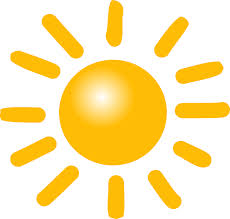 I. Informații personaleI. Informații personalePrenumeNumeTelefon fix/ faxTelefon mobilE-mailAdresăOcupația de bazăII. Organizaţia / Instituţia pe care o reprezentaţi:II. Organizaţia / Instituţia pe care o reprezentaţi:Numele organizaţiei și data când a fost înregistrată organizația Poziţia Dumneavoastră în cadrul organizaţiei / instituţieiTelefon / FaxPagină web și E-mailAdresa poştalăDomeniul de activitateMisiunea organizaţiei Descrierea succintă a activităţile reprezentative realizate de organizaţie / instituţie (max. 150 cuvinte)Structuri / reţele din care face parte organizaţia Activităţile principale de dezvoltare a sectorului asociativ în care sunteţi implicaţi (max. 150 cuvinte)III. Vă rugăm să menţionaţi motivele principale pentru care Dumneavoastră şi organizaţia / instituţia pe care o reprezentanţi doriţi să  participaţi la acest eveniment (max. 150 cuvinte)IV. Care sunt aşteptările Dumneavoastră de la acest eveniment:V. Vă rugăm să indicați prin bifă în care dintre cele trei ateliere doriți să participați:Consolidarea cadrului de participare a societăţii civile la elaborarea şi monitorizarea implementării politicilor publice.Promovarea şi consolidarea durabilităţii financiare a societăţii civile.Dezvoltarea spiritului civic activ şi a voluntariatului.